Комитет по развитию и интеллектуальной собственности (КРИС)Двадцать третья сессияЖенева, 20-24 мая 2019 г.Пересмотренное предложение по проекту развития музыкального сектора и новых экономических моделей музыки в Буркина-Фасо и некоторых странах Западноафриканского экономического и валютного союза (ЗАЭВС)Документ подготовлен СекретариатомНа своей двадцать второй сессии Комитет по развитию и интеллектуальной собственности (КРИС) рассмотрел документ CDIP/22/12, озаглавленный «Проект, направленный на укрепление и развитие музыкального сектора в Буркина-Фасо и ряде других африканских стран», предложенный делегацией Буркина-Фасо.  Комитет приветствовал предложение по проекту, но обратился к Секретариату с просьбой пересмотреть его в консультации с Буркина-Фасо для рассмотрения на его следующей сессии.Пересмотренный проект предложения содержится в приложении к настоящему документу.3. КРИС предлагается рассмотреть приложение к настоящему документу.[Приложение следует]Рекомендации № 4,10,11, 23, 24 и 27 Повестки дня в области развитияОПИСАНИЕ ПРОЕКТА4. 	ГРАФИК МЕРОПРИЯТИЙ         [Конец приложения и документа] ОБЩИЕ РЕСУРСЫ В РАЗБИВКЕ ПО РЕЗУЛЬТАТАМ (a)	Двухлетний период 2020 – 2021 гг.  (b)	Двухлетний период 2022 г. РАСХОДЫ, НЕ СВЯЗАННЫЕ С ПЕРСОНАЛОМ, В РАЗБИВКЕ ПО КАТЕГОРИЯМ (b) 	Двухлетний период 2020-2021 гг. (b) 	2022 г.       [Конец приложения и документа]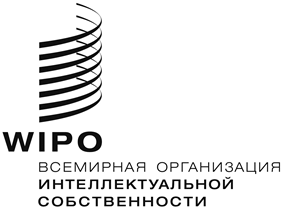 RCDIP/23/13CDIP/23/13CDIP/23/13ОРИГИНАЛ:  ФРАНЦЗУСКИЙОРИГИНАЛ:  ФРАНЦЗУСКИЙОРИГИНАЛ:  ФРАНЦЗУСКИЙДАТА:  20 марта 2019 г.ДАТА:  20 марта 2019 г.ДАТА:  20 марта 2019 г.1.	РЕЗЮМЕ1.	РЕЗЮМЕКод проекта:DA_1_4_10_11_23 _Название проекта Развитие музыкального сектора и новых экономических моделей музыки в Буркина-Фасо и некоторых странах региона ЗАЭВСРекомендации Повестки дня в области развитияРекомендация 1: Техническая помощь ВОИС, среди прочего, должна быть ориентирована на развитие, обусловлена потребностями и быть прозрачной с учетом приоритетов и конкретных потребностей развивающихся стран, в особенности НРС, а также различных уровней развития государств-членов, при этом деятельность должна включать сроки для завершения. В этой связи характер помощи, механизмы ее осуществления и процессы оценки программ технической помощи, должны быть конкретизированы применительно к каждой стране. Рекомендация 4: Уделять особое внимание потребностям малых и средних предприятий (МСП) и учреждений, занимающихся научными исследованиями, а также индустрии культуры и оказывать государствам-членам по их просьбе помощь в разработке надлежащей стратегии в области интеллектуальной собственности.Рекомендация 10:  Оказывать помощь государствам-членам в развитии и совершенствовании национального институционального потенциала в области ИС путем дальнейшего развития инфраструктуры и других компонентов с целью повышения эффективности национальных учреждений ИС и установления справедливого равновесия между охраной ИС и интересами общества. Эта техническая помощь должна также распространяться на субрегиональные и региональные организации, занимающиеся вопросами интеллектуальной собственности.Рекомендация 11:  Оказывать помощь государствам-членам в укреплении национального потенциала в области охраны национальных произведений, инноваций и изобретений и оказывать поддержку развитию национальной научно-технической инфраструктуры, где это применимо, в соответствии с мандатом ВОИС.Рекомендация 23:  Рассмотреть пути совершенствования проконкурентной лицензионной практики в области ИС, в особенности в целях содействия творческой деятельности, инновациям, а также передаче и распространению технологии заинтересованным странам, в особенности развивающимся странам и НРС.Программа реализации проекта3 Сектор авторского права и творческих отраслейСвязи с другими соответствующими программами/проектами, предусмотренными Повесткой дня в области развития Программы: 9, 15 и 17Проект призван содействовать использованию нормативно-правовой базы в области авторского права и смежных прав в музыкальном секторе, особенно в связи с использованием интернета, и повышению профессионального опыта и совершенствованию инструментария управления правами в отношении новых музыкальных бизнес-моделей в цифровой средеСвязи с стратегическими целямиСтратегическая цель I.2: Целевые и сбалансированные законодательные, регулятивные и политические рамочные положения ИССтратегическая цель III.4: Укрепление механизмов сотрудничества с учреждениями в развивающихся странах, НРС и странах с переходной экономикой, разработанных с учетом их потребностейСтратегическая цель IV.2: Расширенный доступ учреждений ИС и широкой общественности к информации в области интеллектуальной собственности и активное использование такой информации в целях поощрения инноваций и творчестваПродолжительность проекта30 месяцев Бюджет проектаРасходы, связанные с персоналом:  114 200  шв.  франков.Расходы, не связанные с персоналом: 454 000  шв.  франковИтого: 568 200  шв.  франков2.	ОПИСАНИЕ ПРОЕКТА 2.	ОПИСАНИЕ ПРОЕКТА ВведениеВведениеМузыкальный сектор является одним из наиболее перспективных секторов экономики в Африке.  Этот сектор развивается высокими темпами, обладает большим потенциалом с точки зрения обеспечения занятости и вносит свой вклад в повышение культурного уровня стран.  Несмотря на бум онлайнового использования музыки в Африке, еще не исчерпаны все возможности цифровой среды и новых бизнес-моделей в музыке.  В этой связи можно поделиться следующими наблюдениями.Цифровые технологии открывают возможности для производства и распространения во всем мире африканского музыкального контента, особенно благодаря массовому распространению смартфонов.  Скачивание контента по-прежнему весьма широко используется в странах Африки, вместе с тем одной из главных движущих сил на рынке музыкальной продукции стало потоковое вещание.  Быстро развиваются применение платформ для обмена информацией и предоставление абонентских услуг.  Стремительно появляются новые бизнес-модели и меняются предпочтения потребителей.  Также отмечается появление на рынке новых игроков, например, телекоммуникационных компаний, которые все больше интересуются аудиовизуальным и музыкальным контентом.Тем не менее, большинство этих новых бизнес-моделей приносят владельцам авторского права и смежных прав, т.е. тем, кто создает и инвестирует в контент и услуги, лишь незначительные доходы.  Такое положение отчасти объясняется наличием слабо структурированной цепочки создания стоимости, действующей в условиях хрупкой и раздробленной культурной экосистемы.  Что же касается пользователей, то они нередко имеют доступ к ограниченному репертуару по причине бессистемности предложений.В мире цифровых технологий возрастает роль организаций коллективного управления (ОКУ).  В настоящее время эти организации сталкиваются с проблемами, вызванными беспрецедентным ростом объемов данных и их трансграничным использованием.  Вместе с тем они действуют в условиях, когда отсутствуют четко установленные юридические рамки в отношении обеспечения прав и регулирования потоков цифрового вещания, когда договорная практика часто является неоднозначной; когда необходимо адаптировать механизмы лицензирования применительно к цифровым услугам, и отсутствуют требуемые технические средства и инструментарий.В результате сказанного выше правообладатели получают весьма незначительное вознаграждение, а рост несанкционированного использования продолжается.  В 2018  г. совокупный объем такого вознаграждения в мире составил около 8,3  млрд  евро, однако доля стран африканского континента в таком вознаграждении – по всей совокупность прав – составила менее 1%, т.е. уровень доходов от использования цифрового контента остается очень низким.И наконец, по-прежнему широко распространено оказание незаконных музыкальных услуг, при этом способы пиратских действий быстро меняются, чему способствует легкость оборота этого контента и его распространения в цифровых сетях.  К этому следует добавить такие факторы, как бытующее мнение о том, что контент в цифровой среде является бесплатным, и слабость механизмов регулирования, которые до сих пор отсутствуют у многих стран.Музыкальный сектор является одним из наиболее перспективных секторов экономики в Африке.  Этот сектор развивается высокими темпами, обладает большим потенциалом с точки зрения обеспечения занятости и вносит свой вклад в повышение культурного уровня стран.  Несмотря на бум онлайнового использования музыки в Африке, еще не исчерпаны все возможности цифровой среды и новых бизнес-моделей в музыке.  В этой связи можно поделиться следующими наблюдениями.Цифровые технологии открывают возможности для производства и распространения во всем мире африканского музыкального контента, особенно благодаря массовому распространению смартфонов.  Скачивание контента по-прежнему весьма широко используется в странах Африки, вместе с тем одной из главных движущих сил на рынке музыкальной продукции стало потоковое вещание.  Быстро развиваются применение платформ для обмена информацией и предоставление абонентских услуг.  Стремительно появляются новые бизнес-модели и меняются предпочтения потребителей.  Также отмечается появление на рынке новых игроков, например, телекоммуникационных компаний, которые все больше интересуются аудиовизуальным и музыкальным контентом.Тем не менее, большинство этих новых бизнес-моделей приносят владельцам авторского права и смежных прав, т.е. тем, кто создает и инвестирует в контент и услуги, лишь незначительные доходы.  Такое положение отчасти объясняется наличием слабо структурированной цепочки создания стоимости, действующей в условиях хрупкой и раздробленной культурной экосистемы.  Что же касается пользователей, то они нередко имеют доступ к ограниченному репертуару по причине бессистемности предложений.В мире цифровых технологий возрастает роль организаций коллективного управления (ОКУ).  В настоящее время эти организации сталкиваются с проблемами, вызванными беспрецедентным ростом объемов данных и их трансграничным использованием.  Вместе с тем они действуют в условиях, когда отсутствуют четко установленные юридические рамки в отношении обеспечения прав и регулирования потоков цифрового вещания, когда договорная практика часто является неоднозначной; когда необходимо адаптировать механизмы лицензирования применительно к цифровым услугам, и отсутствуют требуемые технические средства и инструментарий.В результате сказанного выше правообладатели получают весьма незначительное вознаграждение, а рост несанкционированного использования продолжается.  В 2018  г. совокупный объем такого вознаграждения в мире составил около 8,3  млрд  евро, однако доля стран африканского континента в таком вознаграждении – по всей совокупность прав – составила менее 1%, т.е. уровень доходов от использования цифрового контента остается очень низким.И наконец, по-прежнему широко распространено оказание незаконных музыкальных услуг, при этом способы пиратских действий быстро меняются, чему способствует легкость оборота этого контента и его распространения в цифровых сетях.  К этому следует добавить такие факторы, как бытующее мнение о том, что контент в цифровой среде является бесплатным, и слабость механизмов регулирования, которые до сих пор отсутствуют у многих стран.2.2. Цели2.2. ЦелиСодействовать лучшему пониманию и использованию нормативно-правовой базы в области авторского права и смежных прав среди государств-членов, являющихся бенефициарами проекта, и специалистов с учетом новых видов некоммерческого и коммерческого использования музыки в онлайн-среде.Содействовать распространению среди специалистов и пользователей музыкального контента знаний о коллективном управлении и механизмах заключения договоров по управлению цифровыми правами.Упрощать и распространять практику управления и лицензирования онлайнового использования, что позволит законно осуществлять коммерческое использование контента платформ потокового вещания и других онлайновых платформ, генерировать доходы для правообладателей и вести борьбу с пиратством.Предоставлять регулирующим органам в области коммуникаций право обновлять свои спецификации в целях более полного учета вопросов авторского права.Анализировать условия применения региональных стратегий в целях содействия развитию цифрового музыкального рынка в странах-бенефициарах и превращения этого сектора в движущую силу устойчивого роста.Содействовать улучшению социально-экономических условий для авторов в целях формирования и структурирования инновационной и последовательной производственно-сбытовой цепочки в музыкальной индустрии.Разрабатывать информационно-справочную документацию, помогающую судебным органам рассматривать споры, связанные с использованием музыки в цифровой среде.Содействовать разработке региональной стратегии по созданию надлежащих механизмов.Примечание: Проект будет также охватывать некоторые элементы аудиовизуального сектора, играющие важную роль в области музыки, включая управление правами на музыкальные произведения в аудиовизуальном секторе, видеотрансляции, видеоклипы и вознаграждение за частное копирование.  В этом отношении данный проект согласуется с проектом, представленным в документе CDIP/17/7 «Укрепление и развитие аудиовизуального сектора в Буркина-Фасо и некоторых других африканских странах».Содействовать лучшему пониманию и использованию нормативно-правовой базы в области авторского права и смежных прав среди государств-членов, являющихся бенефициарами проекта, и специалистов с учетом новых видов некоммерческого и коммерческого использования музыки в онлайн-среде.Содействовать распространению среди специалистов и пользователей музыкального контента знаний о коллективном управлении и механизмах заключения договоров по управлению цифровыми правами.Упрощать и распространять практику управления и лицензирования онлайнового использования, что позволит законно осуществлять коммерческое использование контента платформ потокового вещания и других онлайновых платформ, генерировать доходы для правообладателей и вести борьбу с пиратством.Предоставлять регулирующим органам в области коммуникаций право обновлять свои спецификации в целях более полного учета вопросов авторского права.Анализировать условия применения региональных стратегий в целях содействия развитию цифрового музыкального рынка в странах-бенефициарах и превращения этого сектора в движущую силу устойчивого роста.Содействовать улучшению социально-экономических условий для авторов в целях формирования и структурирования инновационной и последовательной производственно-сбытовой цепочки в музыкальной индустрии.Разрабатывать информационно-справочную документацию, помогающую судебным органам рассматривать споры, связанные с использованием музыки в цифровой среде.Содействовать разработке региональной стратегии по созданию надлежащих механизмов.Примечание: Проект будет также охватывать некоторые элементы аудиовизуального сектора, играющие важную роль в области музыки, включая управление правами на музыкальные произведения в аудиовизуальном секторе, видеотрансляции, видеоклипы и вознаграждение за частное копирование.  В этом отношении данный проект согласуется с проектом, представленным в документе CDIP/17/7 «Укрепление и развитие аудиовизуального сектора в Буркина-Фасо и некоторых других африканских странах».Стратегия реализации Проект будет предусматривать осуществление следующих видов деятельности:Обзорное исследованиеОно будет представлять собой обновленный обзор нормативно-правовой базы в области использования цифровых музыкальных услуг в странах-бенефициарах, договорной практики и моделей лицензирования для новых видов онлайнового использования.  В ходе исследования будут определены заинтересованные стороны в каждой стране.В исследовании будут предложены рекомендации по вопросу о том, как определить приоритетные области, подлежащие изучению в ходе осуществления проекта, какие меры должны быть приняты и какие цели должны быть достигнуты для реализации международного опыта на местном уровне.Другие виды деятельностиВиды деятельности будут дополнительно уточнены после завершения обзорного исследования с учетом результатов первого совещания координаторов проектов.На данном этапе планируются следующие мероприятия:Проведение ежегодного совещания координаторов для контроля за осуществлением проектов.Проведение четырех учебных семинаров (продолжительностью три дня каждый) для компаний-бенефициаров проекта по вопросам лицензирования онлайнового использования и договорной практики; представители африканских стран, обладающие соответствующим опытом, могут приглашаться на эти семинары в качестве наблюдателей/консультантов.Дополнительно к учебным семинарам будет организовано межсекторальное обсуждение с участием представителей действующих в музыкальном секторе ведущих государственных ведомств и частных предприятий в  целях обмена информацией и опытом использования цифровых бизнес-моделей и адаптации механизмов представления предложений и лицензирования. Такое обсуждение позволит определить возможности для разработки региональной стратегии в целях расширения цифрового музыкального рынка и подготовить соответствующие рекомендации. Обучение на местах по вопросам деятельности ОКУ, обмен инструментарием и профессиональным опытом в целях обеспечения более эффективного и рентабельного управления ОКУ правами на цифровой музыкальный контент; обучение частному копированию в странах-бенефициарах, особенно в странах-членах ЗАЭВС. Обучение работников судебных органов по вопросам договоров в музыкальном секторе в ходе семинара, организованного для стран-бенефициаров.Подготовка аннотированного руководства по основам прецедентного права во франкоговорящих странах Африки.  В этом сборнике будут представлены соответствующие решения, представляющие общий интерес, несмотря на различия в законодательстве стран-бенефициаров.Подготовка модуля дистанционного обучения по управлению правами на музыкальный контент в аудиовизуальном секторе, который дополнит курс обучения по «авторскому праву для профессиональных работников в аудиовизуальном секторе».Укрепление партнерских отношений с регулирующими органами путем создания группы, объединяющей экспертов, представителей ведомств по авторскому праву и регулирующих органов, и подготовки проекта добровольных инициатив в области отношений с вещательными организациями.Сфера охвата и стратегия реализации Страны- бенефициары и критерии отбора Бенефициарами проекта будут Буркина-Фасо и три или четыре заинтересованных страны-члена ЗАЭВС.ЗАЭВС также принимает участие в осуществлении региональной политики экономической интеграции, и ключевую роль в рамках этой общей политики развития играют вопросы авторского права и культуры.  Выбор в пользу стран этого региона был сделан в силу того, что на субрегиональном уровне уже имеется механизм, который будет способствовать реализации проекта как составной части программы мер по структуризации музыкального сектора и новых цифровых услуг в целях поддержания и повышения их потенциала.  Данный подход полностью соответствует Повестке дня в области развития и является частью процесса устойчивого культурного и экономического развития стран ЗАЭВС. Такой субрегиональный подход был поддержан в отчете об оценке проекта «Укрепление и развитие аудиовизуального сектора в Буркина-Фасо и некоторых других африканских странах – этап II».  В этой связи в целях стимулирования совместной деятельности по отдельным проектам, представляющим общий интерес, также предлагается наладить сотрудничество с Секретариатом ЗАЭВС.  Каждое заинтересованное государство-член назначит своего координатора, который будет информировать Секретариат по вопросам, касающимся:проявления заинтересованности со стороны ведомств по авторскому праву и, если возможно, какой-либо организации, представляющей профессионалов музыкального сектора; наличия национальных документов ИС по охране авторского права и смежных прав в случаях коммерческого использования онлайнового музыкального контента;законодательных положений и практики управления авторским правом и смежными правами в отношении коммерческого использования цифрового контента;информации и элементов стратегий в отношении режимов вознаграждения в случае частного копирования;информации о сотрудничестве с регулирующими органами в области цифровых СМИ;  иактуальности проекта с учетом задач данного сектора и ожидаемых результатов.Подход Государствам-членам предлагается представлять Секретариату следующую предварительную и регулярную информацию.Каждая страна назначает своего координатора.  Для успешного осуществления проекта координаторам следует установить эффективные рабочие отношения с заинтересованными сторонами и представителями музыкального сектора. Они также должны обладать знаниями в области авторского права, иметь хорошие ораторские способности и навыки по управлению проектами.Координаторы согласовывают план реализации проекта в своих странах в консультации с руководителем проекта.  Они вносят предложения по кандидатурам экспертов для участия в реализации проекта.После начала реализации проекта каждая страна должна предоставить информацию о необходимых мероприятиях, стратегии в целях интеграции проектных мероприятий на национальном уровне и ожидаемых результатах.Проект в первую очередь предназначен для стран, национальных учреждений, отраслей и профессионалов из соответствующих секторов.Стратегия реализации Проект будет предусматривать осуществление следующих видов деятельности:Обзорное исследованиеОно будет представлять собой обновленный обзор нормативно-правовой базы в области использования цифровых музыкальных услуг в странах-бенефициарах, договорной практики и моделей лицензирования для новых видов онлайнового использования.  В ходе исследования будут определены заинтересованные стороны в каждой стране.В исследовании будут предложены рекомендации по вопросу о том, как определить приоритетные области, подлежащие изучению в ходе осуществления проекта, какие меры должны быть приняты и какие цели должны быть достигнуты для реализации международного опыта на местном уровне.Другие виды деятельностиВиды деятельности будут дополнительно уточнены после завершения обзорного исследования с учетом результатов первого совещания координаторов проектов.На данном этапе планируются следующие мероприятия:Проведение ежегодного совещания координаторов для контроля за осуществлением проектов.Проведение четырех учебных семинаров (продолжительностью три дня каждый) для компаний-бенефициаров проекта по вопросам лицензирования онлайнового использования и договорной практики; представители африканских стран, обладающие соответствующим опытом, могут приглашаться на эти семинары в качестве наблюдателей/консультантов.Дополнительно к учебным семинарам будет организовано межсекторальное обсуждение с участием представителей действующих в музыкальном секторе ведущих государственных ведомств и частных предприятий в  целях обмена информацией и опытом использования цифровых бизнес-моделей и адаптации механизмов представления предложений и лицензирования. Такое обсуждение позволит определить возможности для разработки региональной стратегии в целях расширения цифрового музыкального рынка и подготовить соответствующие рекомендации. Обучение на местах по вопросам деятельности ОКУ, обмен инструментарием и профессиональным опытом в целях обеспечения более эффективного и рентабельного управления ОКУ правами на цифровой музыкальный контент; обучение частному копированию в странах-бенефициарах, особенно в странах-членах ЗАЭВС. Обучение работников судебных органов по вопросам договоров в музыкальном секторе в ходе семинара, организованного для стран-бенефициаров.Подготовка аннотированного руководства по основам прецедентного права во франкоговорящих странах Африки.  В этом сборнике будут представлены соответствующие решения, представляющие общий интерес, несмотря на различия в законодательстве стран-бенефициаров.Подготовка модуля дистанционного обучения по управлению правами на музыкальный контент в аудиовизуальном секторе, который дополнит курс обучения по «авторскому праву для профессиональных работников в аудиовизуальном секторе».Укрепление партнерских отношений с регулирующими органами путем создания группы, объединяющей экспертов, представителей ведомств по авторскому праву и регулирующих органов, и подготовки проекта добровольных инициатив в области отношений с вещательными организациями.Сфера охвата и стратегия реализации Страны- бенефициары и критерии отбора Бенефициарами проекта будут Буркина-Фасо и три или четыре заинтересованных страны-члена ЗАЭВС.ЗАЭВС также принимает участие в осуществлении региональной политики экономической интеграции, и ключевую роль в рамках этой общей политики развития играют вопросы авторского права и культуры.  Выбор в пользу стран этого региона был сделан в силу того, что на субрегиональном уровне уже имеется механизм, который будет способствовать реализации проекта как составной части программы мер по структуризации музыкального сектора и новых цифровых услуг в целях поддержания и повышения их потенциала.  Данный подход полностью соответствует Повестке дня в области развития и является частью процесса устойчивого культурного и экономического развития стран ЗАЭВС. Такой субрегиональный подход был поддержан в отчете об оценке проекта «Укрепление и развитие аудиовизуального сектора в Буркина-Фасо и некоторых других африканских странах – этап II».  В этой связи в целях стимулирования совместной деятельности по отдельным проектам, представляющим общий интерес, также предлагается наладить сотрудничество с Секретариатом ЗАЭВС.  Каждое заинтересованное государство-член назначит своего координатора, который будет информировать Секретариат по вопросам, касающимся:проявления заинтересованности со стороны ведомств по авторскому праву и, если возможно, какой-либо организации, представляющей профессионалов музыкального сектора; наличия национальных документов ИС по охране авторского права и смежных прав в случаях коммерческого использования онлайнового музыкального контента;законодательных положений и практики управления авторским правом и смежными правами в отношении коммерческого использования цифрового контента;информации и элементов стратегий в отношении режимов вознаграждения в случае частного копирования;информации о сотрудничестве с регулирующими органами в области цифровых СМИ;  иактуальности проекта с учетом задач данного сектора и ожидаемых результатов.Подход Государствам-членам предлагается представлять Секретариату следующую предварительную и регулярную информацию.Каждая страна назначает своего координатора.  Для успешного осуществления проекта координаторам следует установить эффективные рабочие отношения с заинтересованными сторонами и представителями музыкального сектора. Они также должны обладать знаниями в области авторского права, иметь хорошие ораторские способности и навыки по управлению проектами.Координаторы согласовывают план реализации проекта в своих странах в консультации с руководителем проекта.  Они вносят предложения по кандидатурам экспертов для участия в реализации проекта.После начала реализации проекта каждая страна должна предоставить информацию о необходимых мероприятиях, стратегии в целях интеграции проектных мероприятий на национальном уровне и ожидаемых результатах.Проект в первую очередь предназначен для стран, национальных учреждений, отраслей и профессионалов из соответствующих секторов.2.4.  	Риски и стратегии по их снижению Основные риски:институциональная и политическая нестабильность в странах-бенефициарах;недостаточность информации и сообщений от бенефициаров относительно результатов их деятельности и изменение потребностей вследствие развития технологий;  иотсутствует возможность финансирования всех предлагаемых странами мероприятий за счет выделенного бюджета.Проект основан на прочных партнерских отношениях с государствами-членами – бенефициарами.  Его успех зависит от способности правильно ставить определять приоритетные запросы, вести совместную деятельность с соответствующими местными партнерами и перестраивать деятельность по реализации проекта с учетом различных национальных приоритетов и быстрого развития новых технологий и процессов.Стратегия снижения риска предусматривает возможную корректировку графика реализации проекта в случае возникновения непредвиденных обстоятельств, связанных с определенными изменениями в законодательстве и политике стран-бенефициаров или институциональной реструктуризацией в этих странах.В целях снижения рисков необходимо проведение тщательного планирования и регулярного мониторинга, а также согласование деятельности с координаторами в каждой стране.  Если какая-либо из стран не принимает активного участия в осуществлении проекта, то ее участие в проекте может быть приостановлено. 2.4.  	Риски и стратегии по их снижению Основные риски:институциональная и политическая нестабильность в странах-бенефициарах;недостаточность информации и сообщений от бенефициаров относительно результатов их деятельности и изменение потребностей вследствие развития технологий;  иотсутствует возможность финансирования всех предлагаемых странами мероприятий за счет выделенного бюджета.Проект основан на прочных партнерских отношениях с государствами-членами – бенефициарами.  Его успех зависит от способности правильно ставить определять приоритетные запросы, вести совместную деятельность с соответствующими местными партнерами и перестраивать деятельность по реализации проекта с учетом различных национальных приоритетов и быстрого развития новых технологий и процессов.Стратегия снижения риска предусматривает возможную корректировку графика реализации проекта в случае возникновения непредвиденных обстоятельств, связанных с определенными изменениями в законодательстве и политике стран-бенефициаров или институциональной реструктуризацией в этих странах.В целях снижения рисков необходимо проведение тщательного планирования и регулярного мониторинга, а также согласование деятельности с координаторами в каждой стране.  Если какая-либо из стран не принимает активного участия в осуществлении проекта, то ее участие в проекте может быть приостановлено. 3.	ОБЗОР И ОЦЕНКА 3.	ОБЗОР И ОЦЕНКА 3.1.  	График обзора проекта 3.1.  	График обзора проекта 3.2.  	Самооценка проекта Помимо самооценки проекта, будет проведена его независимая экспертиза.3.2.  	Самооценка проекта Помимо самооценки проекта, будет проведена его независимая экспертиза.Результаты проектаПоказатели успешного завершения(показатели результативности)Назначение координаторов Ежегодные совещания координаторовНазначение координаторов в соответствии с графиком мероприятий проекта Проведение регулярных совещаний и принятие решений в отношении последующих мер по реализации проекта Обзорное исследование Определение потребностей стран-бенефициаров в обзорном исследовании Утверждение результатов исследования странами- бенефициарами Четыре субрегиональных семинара Презентация “образцового варианта” рекомендуемой практики Подготовка проекта типовых договорных положений Межсекторальный диалог по вопросам музыкального сектора  – поддержка правоприменительной практики Определение и участие заинтересованных сторон в совещаниях Применение законодательства в трех и более странах Определение условий для выработки стратегии сотрудничества на субрегиональном уровне Обучение управлению правами, включая право на частное копирование, в каждой стране Процентная доля бенефициаров (групп пользователей на страну), давших положительную оценку контенту Бенефициары используют соответствующий инструментарий и знания, полученные в процессе обученияУстановление более тесного сотрудничества между ведомствами на основе заключенных соглашений Разработка надлежащего руководства по прецедентному праву Создание рабочей группы из двух экспертов и проведение совещаний этой группы Представление решений в цифровом формате и обеспечение доступа к ним в интернете через гиперссылки Принятие и практическое использование разработанного инструментария Субрегиональный семинар по договорной тематике для работников судебных органов Принятие и практическое использование бенефициарами разработанного инструментария в области прецедентного права Процентная доля бенефициаров (групп пользователей на страну), давших положительную оценку контенту Модуль ДО по вопросам использования музыкальных произведений в рамках аудиовизуального контентаВнедрение и практическое использование бенефициарами модуля дистанционного обучения Обмен мнениями/обучение сотрудников регулирующих органов Проведение двух и более многострановых совещаний с участием сотрудников регулирующих органов Внесение изменений в спецификации/ регулирующее законодательство двумя или более странамиЦели проекта Показатели успешного достижения целей проекта (показатели результативности)Способствовать более активному использованию системы авторского права и смежных прав в целях распространения и коммерческого использования онлайнового музыкального контента, включая применение  систем частного копирования Более активное использование участниками проекта приобретенных знаний и навыков по управлению правами на онлайновый музыкальный контент (проверяется с помощью вопросника, который будет распространен среди участников приблизительно через шесть месяцев после завершения учебного курса)Внедрение практики вознаграждений для частного копирования в одной или более стран.Увеличение числа связанных с применением прав ИС сделок и акций по распространению в области онлайнового использования в двух или более странах-бенефициарах (для сравнения базовый показатель будет определен в обзорном исследовании и национальных планах)Содействовать созданию более благоприятных условий для соблюдения прав в целях выработки эффективных мер и механизмов, стимулирующих развитие музыкального сектора и использования онлайнового контента в коммерческих целях Подготовка странами-бенефициарами соответствующих планов по управлению правами в случаях коммерческого и некоммерческого использования онлайнового музыкального контента и обеспечению соблюдения этих прав заинтересованными сторонамиМероприятия Срок в кварталах Срок в кварталах Срок в кварталах Срок в кварталах Срок в кварталах Срок в кварталах Срок в кварталах Срок в кварталах Срок в кварталах Срок в кварталах Срок в кварталах Срок в кварталах 1-й2-й3-й4-й1-й2-й3-й4-й1-й2-й3-й4-йЕжегодное совещание координаторов xxxОбзорное исследование xСеминар по лицензированию xxxxОбучение на местах по вопросам деятельности ОКУ и организаций частного копированияxxxxxxxМежсекторальный диалог по вопросам музыкального сектора в рамках семинаров по лицензированию xxxxОбучение работников судебных органов (субрегиональный семинар)xРуководство по прецедентному праву xxxxxxxОбмен мнениями/обучение сотрудников регулирующих органов xxМодуль ДО по вопросам использования музыкальных произведений в рамках аудиовизуального контента xxxxОценка проекта xРезультаты проекта                  2020 г.                  2020 г.                 2021 г.                 2021 г.                 Всего                  Всего         Всего Расходы на персонал       Прочие расходы Расходы на персонал       Прочие расходы Расходы на персонал           Прочие расходыОбзорное исследование 20,00020,00020,000Ежегодное совещание координаторов 23,00023,00046,000  46,000Семинар по лицензированию 66,00033,00099,00099,000Обучение на местах по вопросам деятельности ОКУ и организаций частного копирования47,00037,00084,000  84,000Обучение работников судебных органов (субрегиональный семинар)33,00033,000  33,000Межсекторальный диалог по вопросам музыкального сектора в рамках семинаров по лицензированию3,0003,0006,000    6,000Руководство по прецедентному праву 20,00017,00037,000  37,000Модуль ДО 8,0008,000    8,000Обмен мнениями/обучение сотрудников регулирующих органов 21,00021,00042,000  42,000Общие расходы, не связанные с персоналом 241,000134,000375,000375,000Расходы на персонал (вр. G4) 50%57,10057,100      114,200114,200Итого 57,100241,00057,100154,000      114,200375,000489,200Результаты проекта                2022 г.               2022 г.               Всего               ВсегоВсегоРасходы на персонал Прочие расходы Расходы на персонал Прочие расходы Ежегодное совещание координаторов 23,00023,00023,000Семинар по лицензированию33,00033,00033,000Межсекторальный диалог по вопросам музыкального сектора в рамках семинаров по лицензированию 3,000 3,000 3,000Обучение на местах по вопросам деятельности ОКУ и организаций частного копирования10,00010,00010,000Оценка проекта 10,00010,00010,000Персонал Итого79,00079,00079,000(шв. франки)(шв. франки)(шв. франки)(шв. франки)(шв. франки)(шв. франки)(шв. франки)(шв. франки)Мероприятия Поездки, обучение и пособия Поездки, обучение и пособия Поездки, обучение и пособия Услуги по контрактам Услуги по контрактам Услуги по контрактам Услуги по контрактам ВсегоМероприятия Служебные командировки Поездки третьих лиц Пособия на обучение и проезд Конференции Публикации Индивидуальные услуги по контрактам Прочие услуги по контрактамВсегоОбзорное исследование20,00020,000Ежегодное совещание координаторов 10,00030,0006,00046,000Семинар по лицензированию 15,00045,0009,00030,00099,000Обучение на местах по вопросам деятельности ОКУ и организаций частного копирования8,0006,00070,00084,000Обучение работников судебных органов (субрегиональный семинар)4,00026,0003,00033,000Межсекторальный диалог по вопросам музыкального сектора в рамках семинаров по лицензированию6,0006,000Руководство по прецедентному праву 5,00032,00037,000Модуль ДО 8,0008,000Обмен мнениями/обучение сотрудников регулирующих органов 4,00032,0006,00042,000Итого41,000133,00041,000140,00020,000375,000(шв. франки)(шв. франки)(шв. франки)(шв. франки)(шв. франки)(шв. франки)(шв. франки)(шв. франки)Мероприятия Поездки, обучение и пособияПоездки, обучение и пособияПоездки, обучение и пособияУслуги по контрактамУслуги по контрактамУслуги по контрактамУслуги по контрактамВсегоМероприятия Служебные командировкиПоездки третьих лицПособия на обучение и проездКонференцииПубликацииИндивидуальные  услуги по контрактам Прочие услуги по контрактам ВсегоЕжегодное совещание  координаторов5,00015,0003,00023,000Семинар по лицензированию 5,00015,0003,00010,00033,000Обучение на местах по вопросам деятельности ОКУ и организаций частного копирования10,00010,000Межсекторальный диалог по вопросам музыкального сектора в рамках семинаров по лицензированию3,0003,000Оценка проекта10,00010,000Итого10,00030,0009,00030,00079,000